A class of 60 undergraduate law students took part in mock trials in which they were assessed on their ability to defend a fictitious client against a criminal charge.  Fellow students acted as jury members for the mock trials and in each case handed down a verdict.  Students were assessed on the quality of their presentation and confidence in defending their fake clients, while it was a badge of honour to also receive a not guilty verdict. Students were randomly allocated to use one of two television lawyer mentors to model their approach.  Thirty students were instructed to model their style on the character of Annalise Keating from the television series How to Get Away with Murder while the other thirty were told to emulate Harvey Specter from the television series Suits.  The Unit Coordinator decided to run some analysis to see the extent to which a student lawyer’s success in getting a not guilty verdict from the student jury could be predicted from the television lawyer model and their grade in the first year criminal law subject.  Knowing that many of her students came from families where at least one parent was also a lawyer she decided to also see if having lawyer parents could also play a predictive role in her model.  As the dependent variable or outcome variable here is dichotomous or binary (guilty or not guilty) and the predictors are a mixture of categorical and continuous variables a binary/binomial logistic regression is in order. Step 1 – Taking a look at the data.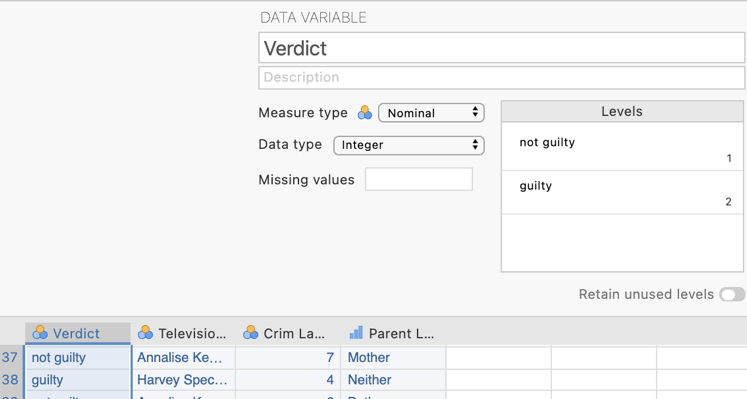 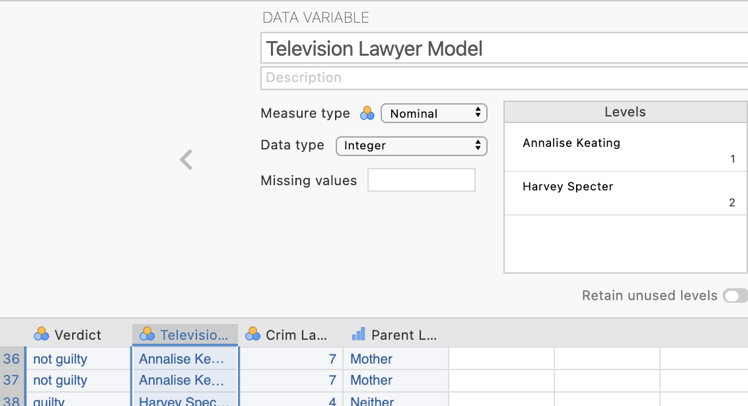 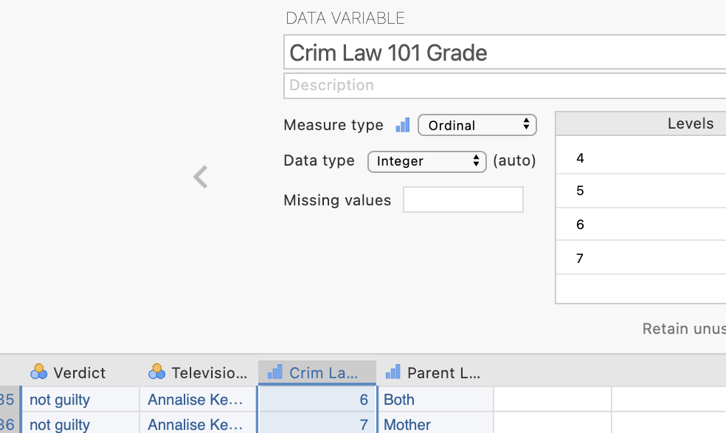 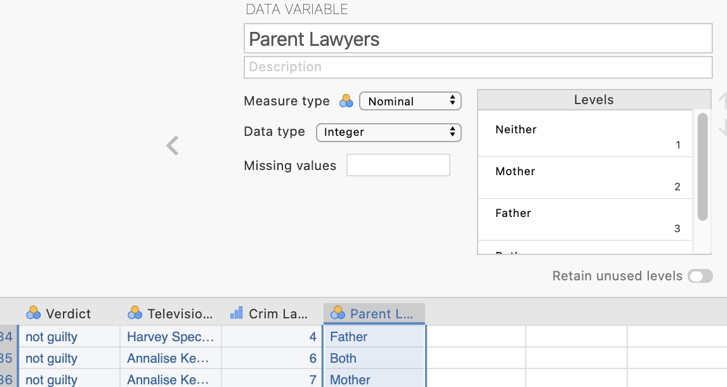 Step 2 – Navigating to the binary/binomial logistic regression menu.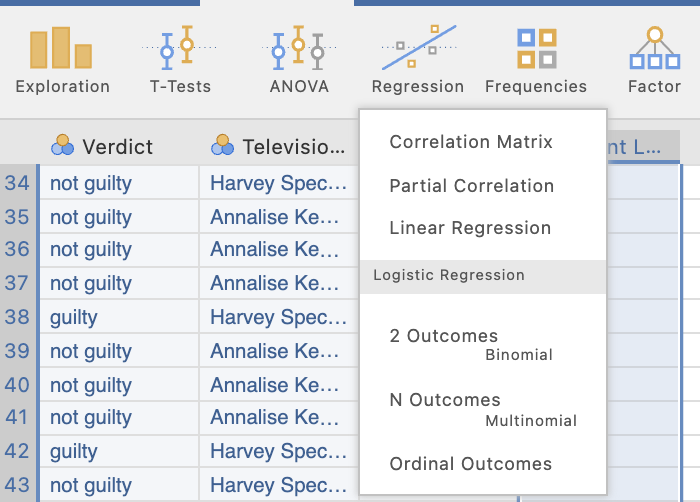 Step 3 – Selecting analysis options First let’s specify out dependent variable and move our predictors to the appropriate spots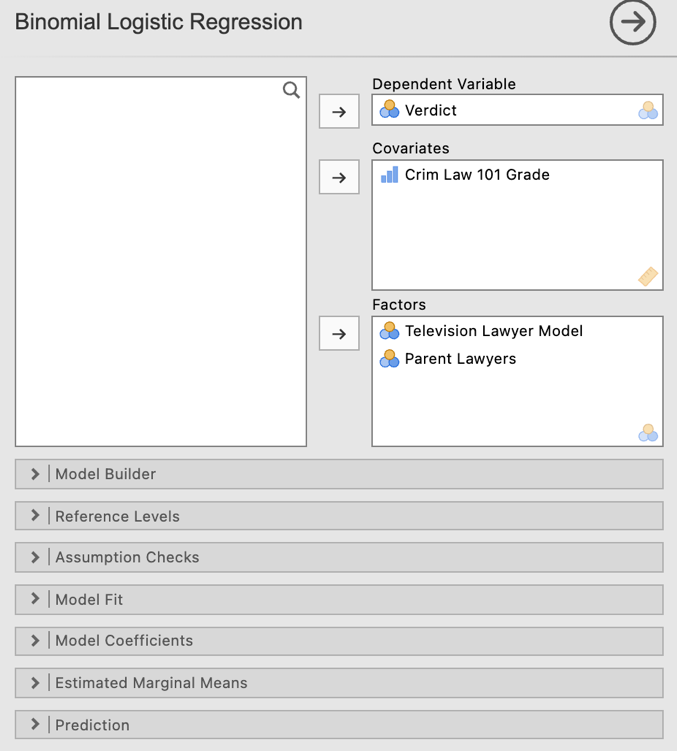 Before looking at our output we’ll specify all the options we would like from the options drop down menus.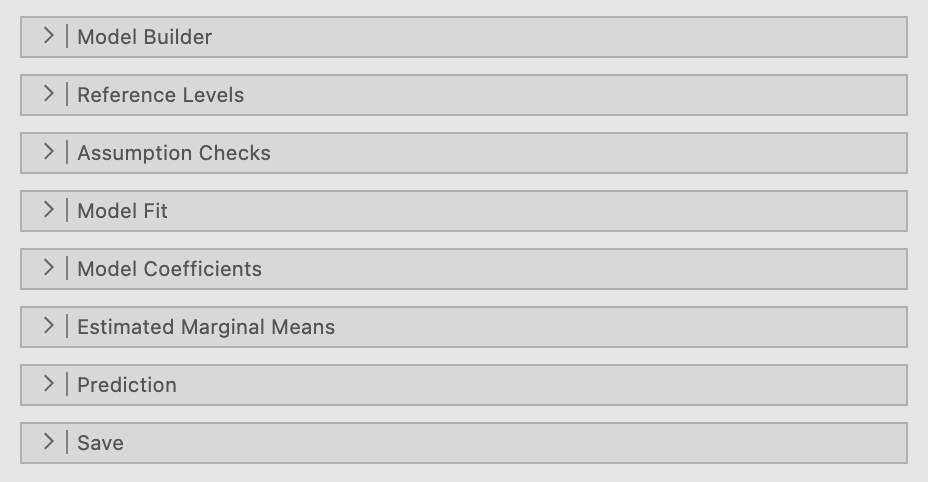 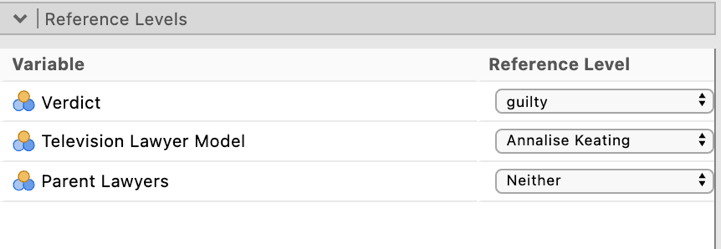 Having shifted our two variables into position we are given the following default output.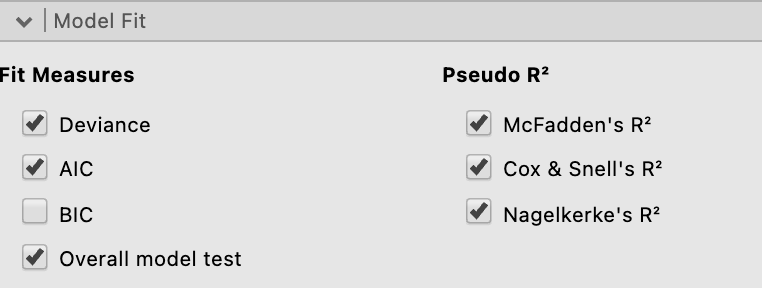 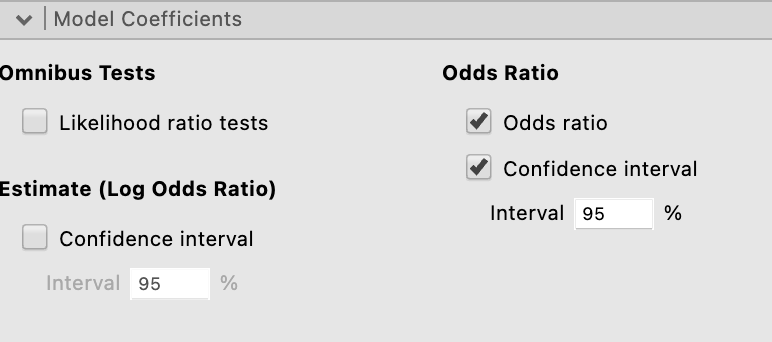 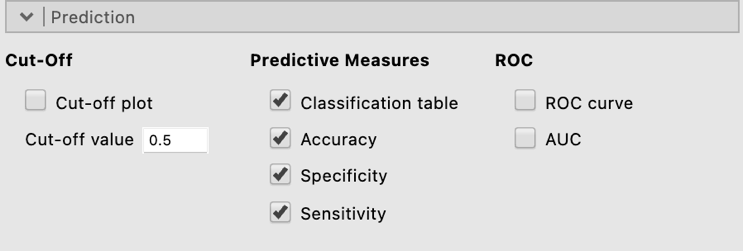 With all our selections made here is our output in all its glory.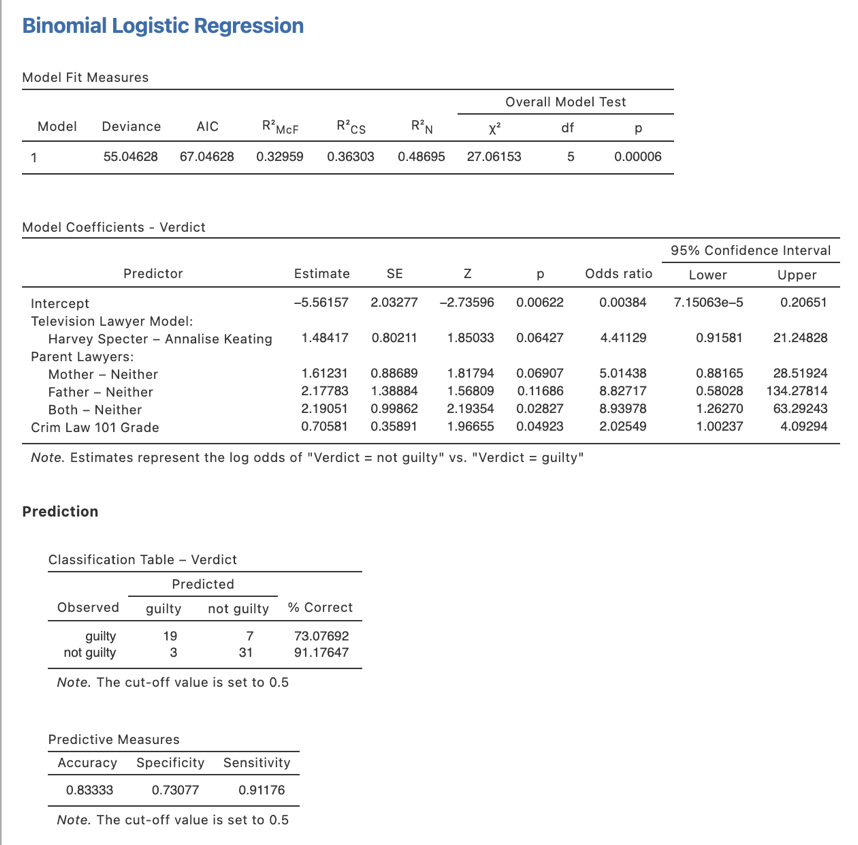 Step 4a – Finding the components for reporting the omnibus results / overall model statisticsWe’ve run all we need to write up our 2 analysis.   The components we’ll report are:The 2 statistic, df and p value – our significance test for the overall model.Effect size in the form of a range from Cox and Snell to Nagelkerke.Prediction accuracy – to help describe how well we can predict our outcome. 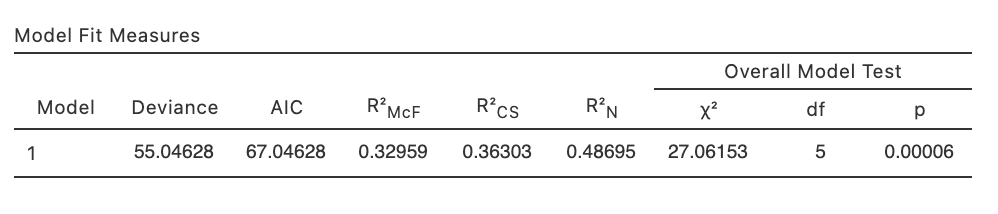 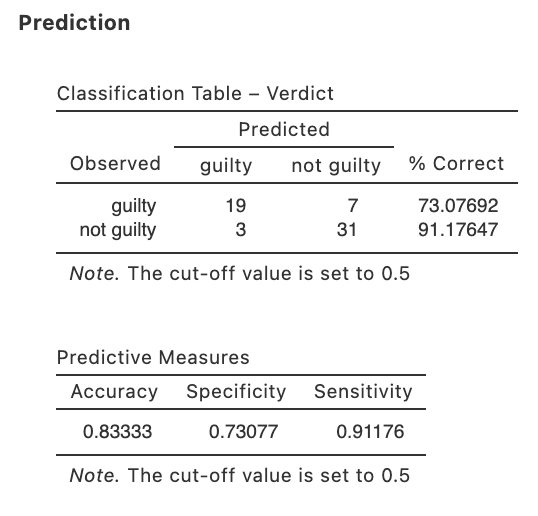 The Write Up (Part 1):A binary logistic regression was conducted to determine whether a student jury returning a not guilty verdict in student mock trials could be predicted by the television lawyer emulated, prior criminal law subject grade or familial lawyer lineage of the student acting for the defence.  The overall model was significant, 2 (5) = 27.06, p < .001, with between 36.3% and 48.7% of the variance in the odds of a not guilty verdict explained by the predictor set.  Across both outcome categories, 83.3% of cases were accurately classified, with sensitivity somewhat higher than specificity.  Guilty verdicts were correctly predicted in 91.2% of cases compared to 73.1% of guilty verdicts.Step 4b – Finding the components for reporting results for individual predictorsWe’ll create a table to contain the results about the individual predictors and then put together some summary text.The elements needed for the regression table are:p values for each predictor – to determine the significance of each predictor’s contribution to the modelEffect sizes in the form of Bs and Exp(B)s Confidence intervals – around the Exp(B)s.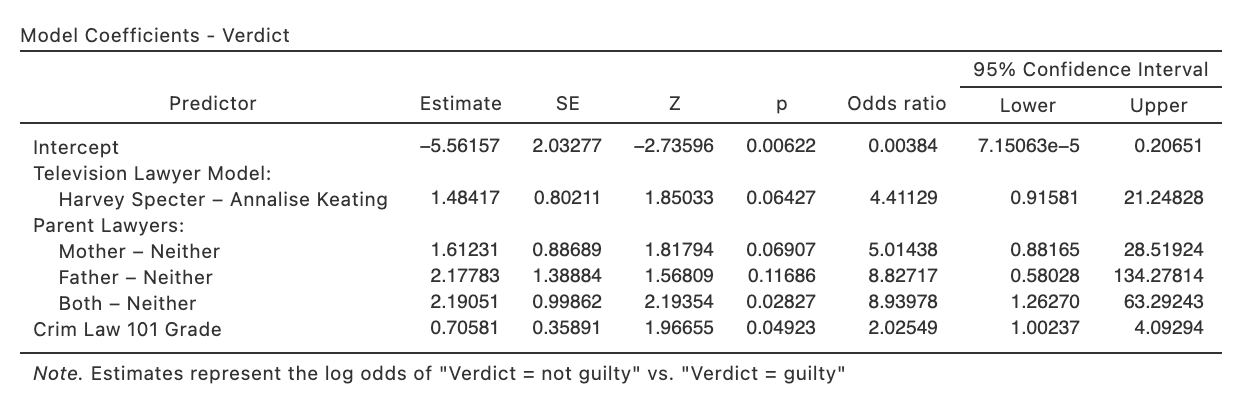 Table 1Logistic regression results for the prediction of a student jury not guilty verdict from student contested mock trialsNote. The reference category for Television Lawyer Model was Annalise Keating.  The reference category for Parent Lawyers was neither.  Write Up (Part 2):A student acting for the defence having both two parent lawyers significantly increased the odds of not guilty verdict by 783% compared to having neither parent being a lawyer. The odds of a not guilty  verdict were also significantly increased by 103% with each unit increase in Criminal Law 101 grade. No other predictors significantly related to the odds of a not guilty verdict. Exp(B)95% CI for Exp(B)95% CI for Exp(B)BpLLULTelevision Lawyer Model           Harvey Specter4.410.92 21.251.48 .064Parent Lawyers     Mother5.010.88  28.521.61.069     Father8.830.58134.282.18.117     Both Parents8.941.26  63.292.19.028Criminal Law 101 Grade2.031.00    4.090.71.049Created by Janine Lurie in consultation with the Statistics Working Group within the School of Psychology, University of Queensland Based on jamovi v.1.8.4 